Semana 14ISOMERIA PLANA E ESTEREOISOMERIAExercícios de fixação: BásicoApostila PoliedroCaderno 02 exercícios complementares do capítulo propostoBibliografia:Ler o capítulo 8 da frente 1 da apostila 2  do sistema POLIEDRO. Revisar os conceitos fundamentais de isomerias plana, geométrica e óptica.Executar os exercícios propostos ao lado 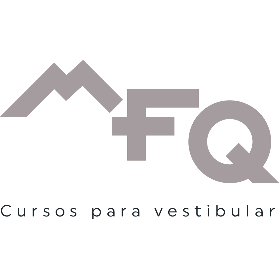 